（様式３）令和　　年　　月　　日社会福祉法人下関市社会福祉協議会長　様　　　　　　　　　　　　　　　　　地区社協名（　　　　　　　　　地区社会福祉協議会 ）　　　　　　　　　　　　　　　　　　代表者名　　　 　　　　　　　 　　　　　 　　　　印　　　　　　　　　　　　　　　　　　　　　　　〒　 　　―　　　　　　　　　　　　　　　　  住　　所　　　     　　　　　 　　　　 　　　　　　　　　　　　　　　　　　　　　　　電　　話（　０８３　）　　　　　－　　 　　　　　　小地域福祉活動強化推進事業助成金実績報告書令和５年度　小地域福祉活動強化推進事業を完了したので、下記のとおり関係書類を添えて報告いたします。１．申請内容２．添付書類（１）事業実績報告書（別添３）※各事業ごとに１部（２）収支決算書（別添４）　　※各事業ごとに１部（３）前各号に掲げるもののほか、会長が必要と認める書類（別添３）※各事業ごとに１部令和５年度　小地域福祉活動強化推進事業　実績報告書※実施年月日、実施場所、参加者数、事業日程などを記入してください。※事業の実施状況がわかるもの（成果物、写真、チラシ等）を添付してください。※複数事業の場合はコピーしてお使いください。（別添４）※各事業ごとに１部　　　　　　　　　　　　　　　地区社協名（　　　　　　　　　　　　地区社会福祉協議会 ）実施主体名（　地区社協　・　[　                自治会 ]）令和５年度　小地域福祉活動強化推進事業　収支決算書（収入）　　　　　　　　　　　　　　　　　　　　　　　　　　　　　　　　（単位：円）（支出）　　　　　　　　　　　　　　　　　　　　　　　　　　　　　　　　（単位：円）※複数事業の場合はコピーしてお使いください。申請事業名申請件数申請金額（１）ふれあいご近所づくり事業　　　（　　　　　　　　　自治会）件円（２）福祉の体力づくり事業　　件円（３）福祉でまちづくり事業　　件円（４）地域間絆づくり事業　　件円地区社協名　地区社協名　[ 　　　　　　　　　　　　  地区社会福祉協議会　]実施主体名実施主体名地区社協　・　[　　　　　　　　　　　 自治会　]代表者氏名代表者住所代表者電話代表者ＦＡＸ担当者氏名担当者住所担当者電話担当者ＦＡＸ事業名事業名□　ふれあいご近所づくり事業□　福祉の体力づくり事業□　福祉でまちづくり事業□　地域間絆づくり事業実施事業名実施事業名事業目的事業目的事業内容（※）事業内容（※）ありがとうメッセージこの助成金の財源は　　　　　「赤い羽根共同募金」です。　　募金にご協力いただいた　　　市民のみなさまに感謝の　　　メッセージをお願いします。ありがとうメッセージこの助成金の財源は　　　　　「赤い羽根共同募金」です。　　募金にご協力いただいた　　　市民のみなさまに感謝の　　　メッセージをお願いします。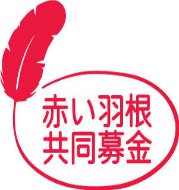 ありがとうメッセージこの助成金の財源は　　　　　「赤い羽根共同募金」です。　　募金にご協力いただいた　　　市民のみなさまに感謝の　　　メッセージをお願いします。ありがとうメッセージこの助成金の財源は　　　　　「赤い羽根共同募金」です。　　募金にご協力いただいた　　　市民のみなさまに感謝の　　　メッセージをお願いします。ありがとうメッセージこの助成金の財源は　　　　　「赤い羽根共同募金」です。　　募金にご協力いただいた　　　市民のみなさまに感謝の　　　メッセージをお願いします。ありがとうメッセージこの助成金の財源は　　　　　「赤い羽根共同募金」です。　　募金にご協力いただいた　　　市民のみなさまに感謝の　　　メッセージをお願いします。ありがとうメッセージこの助成金の財源は　　　　　「赤い羽根共同募金」です。　　募金にご協力いただいた　　　市民のみなさまに感謝の　　　メッセージをお願いします。ありがとうメッセージこの助成金の財源は　　　　　「赤い羽根共同募金」です。　　募金にご協力いただいた　　　市民のみなさまに感謝の　　　メッセージをお願いします。ありがとうメッセージこの助成金の財源は　　　　　「赤い羽根共同募金」です。　　募金にご協力いただいた　　　市民のみなさまに感謝の　　　メッセージをお願いします。ありがとうメッセージこの助成金の財源は　　　　　「赤い羽根共同募金」です。　　募金にご協力いただいた　　　市民のみなさまに感謝の　　　メッセージをお願いします。ありがとうメッセージこの助成金の財源は　　　　　「赤い羽根共同募金」です。　　募金にご協力いただいた　　　市民のみなさまに感謝の　　　メッセージをお願いします。ありがとうメッセージこの助成金の財源は　　　　　「赤い羽根共同募金」です。　　募金にご協力いただいた　　　市民のみなさまに感謝の　　　メッセージをお願いします。費目区分決算額詳細市社協助成金自己資金利用者負担金寄附金雑収入　　　　収入収入合計費目区分費目区分決算額詳細会議費会議費事業費事業費予備費予備費　　　　費　　　　費支出合計（＝収入合計）支出合計（＝収入合計）